
by Terry Watkins 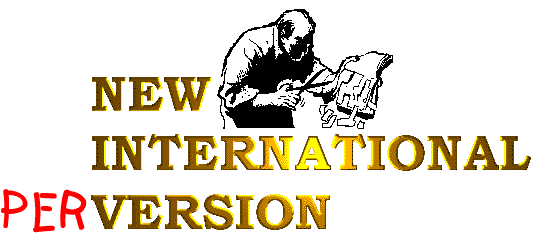 ". . . ye have PERVERTED the words of the living God. . ." 
Jeremiah 23:36 This generation has a hunger for perversion. What was perversion just a few years ago, is now "normal". What was "hiding" in the closet is now "parading" in our streets. Perversion has found a welcome home - from the living room, to the White House; from our churches - to even the word of God! Our friend Webster, defines "pervert" as 1. to cause to turn aside or away from what is good or true... 2. to twist the meaning or sense of: misinterpret (Webster's New Collegiate Dictionary, 1977, p.856).A perfect definition of The New International Version (NIV): "to cause to turn aside or away from what is good or true" and "to twist the meaning or sense of". If you doubt that, before you start reading this tract - get the NIV and check it as you read this tract!The NIV perverts the deity of Jesus Christ! I TIMOTHY 3:16: The clearest verse in the Bible proclaiming that Jesus Christ was God. The King James Bible (KJB) reads, "And without controversy great is the mystery of godliness: GOD WAS MANIFEST IN THE FLESH. . ." The King James says, plainly, "GOD was manifest in the flesh". The NIV reads, "HE appeared in a body". The NIV "twists" "GOD" to "HE". "HE appeared in a body"? So What? Everyone has "appeared in a body"! "He" is a pronoun that refers to a noun or antecedent. There is no antecedent in the context! The statement does NOT make sense! The NIV subtilty (see Genesis 3:1) perverts I Timothy 3:16 into utter nonsense!PHILIPPIANS 2:6: The KJB again, clearly declares the deity of Jesus Christ: "Who, being in the form of God, thought it not robbery TO BE EQUAL WITH GOD" The NIV reads, "Who, being in very nature God, DID NOT CONSIDER EQUALITY WITH GOD something to be grasped,". The NIV again subtitly perverts the deity of Jesus Christ!The NIV perverts the virgin birth! LUKE 2:33: The King James Bible reads, "And JOSEPH and his mother marvelled at those things which were spoken of him." The NIV reads, "The CHILD'S FATHER and mother marveled at what was said about him." The "CHILD'S FATHER"? Was Joseph Jesus's father? Not if you believe the virgin birth! Not if you believe John 3:16, that Jesus Christ was the Son of God! A subtil, "perversion" of the virgin birth. See also Luke 2:43.The NIV removes the blood of Jesus Christ! COLOSSIANS 1:14: The KJB reads, "In whom we have redemption THROUGH HIS BLOOD, even the forgiveness of sins:" The NIV reads, "In whom we have redemption, the forgiveness of sins." The NIV rips out the precious words "THROUGH HIS BLOOD"! Friend, redemption is ONLY "THROUGH HIS BLOOD". Hebrews 9:22, reads, ". . . without shedding of BLOOD is no remission." That old song says, "What can wash away my sins, NOTHING BUT THE BLOOD OF JESUS!"The NIV perverts John 3:16 into a LIE! JOHN 3:16: The NIV reads, "For God so loved the world that he gave his ONE AND ONLY SON, that whoever believes in him shall not perish but have eternal life" Jesus was NOT "the one and only son" - Adam is called the "son of God" in Luke 3:38, there are "sons of God" in Job 1:6 and Christians are called "sons of God" in Phil 2:15, I John 3:2- but Jesus was the "ONLY BEGOTTEN SON"! By removing the critical word "BEGOTTEN" - The NIV perverts John 3:16 into a LIE! The NIV does the same in John 1:14, 1:18, and 3:18.The NIV perverts TRUTH into LIES! The NIV perverts Mark 1:2,3 into a LIE! The NIV reads "It is written in Isaiah the prophet: I will send my messenger ahead of you, who will prepare your way-a voice of one calling in the desert, Prepare the way for the Lord, make straight paths for him." It is NOT written in Isaiah! "I will send my messenger ahead of you, who will prepare your way" - is found in Malachi 3:1! The King James correctly reads: "As it is written in the PROPHETS, . . ." A better translation! Easier to read - BY A LIE!Psalms 119:160 says, "Thy word is TRUE. . ." John 17:17 says, ". . . thy word is TRUTH." Titus 1:2 clearly says, ". . . God that CANNOT LIE" How could the God of Titus 1:2 be the God of Mark 1:2,3 in the NIV!? IT IS IMPOSSIBLE! For Hebrews 6:18 clearly declares, ". . . it was IMPOSSIBLE for God to LIE" It is impossible for the LIES in the NIV to be the words of GOD! Whose words are they? I'll give you a hint - Jesus Christ calls him "A LIAR, and the father of it" in John 8:44!The NIV again openly LIES in 2 Samuel 21:19, ". . . Elhanan son of Jaare-Oregim the Bethlehemite killed Goliath the Gittite, who had a spear with a shaft like a weaver's rod." What 8-year-old doesn't know that David killed Goliath?Romans 1:18-32 describes the "path to perversion" and verse 25, describes their decline, "Who changed the TRUTH of God into a LIE. . ."! Not surprisingly, The NIV perverts Romans 1:25 from "CHANGED the truth of God INTO a lie" to "EXCHANGED the truth of God FOR a lie"!The NIV and sexual perversion! Romans 1:26-32 also shows the "fruits" of "sowing" ". . . the TRUTH of God into a LIE. . ." Verses 26-27 says "FOR THIS CAUSE (vs 25 for "changing the TRUTH of God into a LIE") God gave them up unto vile affections: for even their women did change the natural use into that which is against nature: And likewise also the men, leaving the natural use of the woman, burned in their lust one toward another; men with men working that which is unseemly, . . ."The last few years homosexuality and sexual perversion have "exploded" into the mainstream. Legislation is now pending making same-sex marriages legal. Books such as Heather Has Two Mommies and Daddy's Roommate, promoting homosexuality, are in our schools. According to The Washington Post, bisexuality and homosexuality, are the "in thing" in our public schools. And even churches are now welcoming homosexuals and are even ordaining them in the ministry!A literary critic on the NIV translation was homosexual author Dr. Virginia Mollenkott. In Episcopal, Witness (June 1991, pp. 20-23), she admits, "My lesbianism has ALWAYS been a part of me. . ." To no surprise, "sodomite" is completely removed from the NIV. (Deut. 23:17, I Kings 14:24, 15:12, 22:46, II Kings 23:7) And of course, I Cor. 6:9, ". . . effeminate, nor abusers of themselves with mankind. . ." is replaced with the non-offensive ". . . nor male prostitutes nor homosexual offenders. . ." Notice the NIV in I Cor. 6:9 does NOT condemn "homosexuals" or the "act of homosexuality" - but ONLY "homosexual OFFENDERS".The NIV & Zondervan A little known fact: In 1988 Zondervan and the NIV was purchased by Harper & Row, Publishers (now HarperCollins Publishers). HarperCollins publishes "pro-homosexual" books such as Making Out, The Book of Lesbian Sex and Sexuality described as "Beautifully illustrated with full-color photography,. . . Making Out is the complete illustrated guide to lesbian sexuality and relationships. . .the intricacies of love play. . ." and many other pro-homosexual books!HarperCollins is a subsidiary of the global media empire, The News Corporation, owned by Rupert Murdock. The News Corporation empire include Fox Broadcasting, Twentieth Century Fox, and more than 128 newspapers. Fox Broadcasting produces some of the most sexually lewd shows on television. Murdock also publishes the British newspaper, the Sun, notorious for its nude pin-ups.VERY IMPORTANT! For the REAL PROOF Check out this link to HarperCollinsNow where is Don Wildmon when we really need him? Don was quick to boycott Kmart because subsidiary, Waldenbooks sold Playboy and Penthouse. Kmart can't "hold a candle" to the "filth" spewed by The News Corporation. Why isn't Don boycotting Zondervan and the NIV? Friend, every time you purchase the NIV you are giving to people who produce pro-homosexuality, pornographic material - AND THE SATANIC BIBLE! "Can two walk together, except they be AGREED?" Amos 3:3Jesus Christ plainly said in Matthew 7:17-18: 

Even so every GOOD tree bringeth forth GOOD fruit; but a CORRUPT tree bringeth forth EVIL FRUIT. A good tree cannot bring forth evil fruit, neither can a CORRUPT tree bring forth GOOD FRUIT. (Matthew 7:17-18) 

Do you think Jesus Christ was LIEING? Do you really believe God would ALLOW His HOLY word to be "owned" by that group? ". . .for what fellowship hath RIGHTEOUSNESS with UNRIGHTEOUSNESS? and what communion hath light with darkness?"2 Cor. 6:14Do you actually believe God would ALLOW His Holy Word to published by the same ungodly people who publish the Satanic Bible?Being born again, not of CORRUPTIBLE seed, but of INCORRUPTIBLE, by the WORD OF GOD, which liveth and abideth for ever. (1 Peter 1:23) Isn't it EQUALLY amazing that the King James Bible is the ONLY Bible that is not OWNED by men? 

That's right! The King James Bible has no COPYRIGHT ownership! It's copyright is the CROWN COPYRIGHT which ALLOWS it to be published by ANYONE, ANYTIME! Without asking ANYBODY for permission! 

". . .but the word of God is NOT BOUND." 2 Timothy 2:9 The NIV robs Jesus Christ of worship! In Matt. 8:2, 9:18, 15:25, 18:26, 20:20, Mark 5:6, 15:19 "worshipped him" is removed in the NIV! Why doesn't the NIV want Jesus Christ to be worshipped? Hint: see Luke 4:7, Matt. 4:9. The NIV perverts Jesus Christ into Lucifer! Isaiah 14:14 reveals Satan's grandest desire, "I will be like the most High." And with a little subtil perversion - the NIV in Isaiah 14:12 grants Satan's wish!ISAIAH 14:12: The KJB reads, "How art thou fallen from heaven, O LUCIFER, son of the morning!. . ." The NIV PERversion reads, "How you have fallen from heaven, O MORNING STAR, son of the dawn. . ." The NIV change "Lucifer" to "MORNING STAR". 

BUT WAIT. . . I thought the Lord Jesus Christ was the MORNING STAR? 

Doesn't Revelation 22:16 say, "I Jesus have sent mine angel to testify unto you these things in the churches. I am the root and the offspring of David, and the bright and MORNING STAR". 

The NIV CLEARY AND BLATANTLY makes LUCIFER -- The Lord Jesus Christ! WHAT BLASPHEMY! WHAT PERVERSION! And Christians claim the NIV is a "better translation"!ISAIAH 14:15: The King James Bible condemns Lucifer to hell: "Yet thou shalt be brought down to HELL . . ." The NIV does NOT condemn Lucifer to HELL! The NIV reads, "But you are brought down to the GRAVE. . ." We all go to the GRAVE! Why doesn't the NIV want Satan in hell? The NIV removes and perverts the place of hell! The word "hell" occurs 31 times in the Old Testament in the King James Bible. In the Old Testament of the NIV it occurs - ZERO! The word "hell" is NOT in the Old Testament of the NIV!And what do they do with "hell"? Take PSALM 9:17 for example: The King James reads, "The wicked shall be turned into HELL. . ." The NIV, reads, "The wicked return to the GRAVE. . ." We ALL "return to the GRAVE"! By removing "hell" the NIV perverts Psalm 9:17 into nonsense!In the New Testament the NIV zaps out "hell" 9 times. And what "clearer" "easier to understand" word does the NIV "update" hell with? Five times they use - HADES! (Matt 16:18, Rev 1:18, 6:8, 20:13,14) What "common person" understands HADES? Everybody knows what HELL is! Do you know what HADES is? Hades is not always a place of torment or terror. The Assyrian Hades is an abode of blessedness with silver skies called "Happy Fields". In the satanic New Age Movement, Hades is an intermediate state of purification! Webster's New Collegiate Dictionary defines HADES: "the underground abode of the dead in Greek MYTHOLOGY". The NIV perverts your Bible into MYTHOLOGY!The NIV perverts The Lord's Prayer into The Devil's Prayer! LUKE 11:2-4: The KJB reads, ". . .Our Father which art in heaven, Hallowed be thy name. Thy kingdom come. Thy will be done, as in heaven, so in earth. Give us day by day our daily bread. And forgive us our sins; for we also forgive every one that is indebted to us. And lead us not into temptation; but deliver us from evil." The NIV removes everything that refers to a Holy God in heaven -"WHICH ART IN HEAVEN. . . Thy will be done, AS IN HEAVEN, so in earth. . . but DELIVER US FROM EVIL." Everything that distinguishes God from the Devil is REMOVED! "OUR FATHER" of the NIV is "NOT IN HEAVEN" and "DOES NOT DELIVER FROM EVIL!" I wonder who it could be? (hint: see John 8:44)The Bible warns against taking away and adding to the words of God! Deuteronomy 4:2 reads: "YE SHALL NOT ADD unto the word which I command you, NEITHER SHALL YE DIMINISH ought from it . . ."Proverbs 30:6, reads, "ADD THOU NOT unto his words . . ."And just in case you missed it, GOD'S LAST WARNING is Revelation 22:18,19, ". . . If any man SHALL ADD unto these things. . . And if any man shall TAKE AWAY FROM THE WORDS of the book of this prophecy, God shall take away his part out of the book of life. . ." 

And Jesus Christ, in Luke 8:12, gives a clear aim of Satan, ". . . then cometh the devil, and TAKETH AWAY the word . . ."The NIV completely "TAKETH AWAY" 17 verses! Wonderful and precious verses like:
MATTHEW 18:11: "For the Son of man is come to save that which was lost.". 
ACTS 8:37: "And Philip said, If thou believest with all thine heart, thou mayest. And he answered and said, I believe that Jesus Christ is the Son of God."The NIV PERversion completely "TAKETH AWAY" Matthew 17:21, 18:11, 23:14, Mark 7:16, 9:44, 9:46, 11:26, 15:28, Luke 17:36, 23:17, John 5:4, Acts 8:37, 15:34, 24:7, 28:28, Romans 16:24 and 1 John 5:7! After Mark 16:8 the NIV says, "The most reliable early manuscripts and other ancient witnesses do not have Mark 16:9-20." ZAP-There goes another 12 verses! And by the way, that is absolutely untrue! The book, The Last Twelve Verses of the Gospel of Mark, by Dean Burgon contains over 400 pages of documented evidence for Mark 16:9-20, that has never been refuted, nor ever will!After John 7:52, the NIV, reads, "The earliest and most reliable manuscripts and other ancient witnesses do not have John 7:53-8:11" ZAP-There goes another 12 verses!Matt. 12:47, 21:44, Luke 22:43 and 22:44 are all removed in the footnotes!That's 45 complete verses the NIV removes from the text or in the footnotes!The NIV "TAKETH AWAY" 64,576 words! Don't look for the "mercyseat" in the NIV - GONE! 
Don't look for "Jehovah" in the NIV - GONE! 
Don't look for the "Godhead" in the NIV - GONE!The NIV removes wonderful Bible "terms" like remission, regeneration, impute, propitiation, new testament and many others! 

Despite God's clear warnings about "taking away" from His words - the NIV removes 64,576 words! Over 8 percent of God's word is "TAKETH AWAY"!That equals REMOVING the books of Ruth, Esther, Ecclesiastes, Song of Solomon, Lamentations, Hosea, Joel, Amos, Obadiah, Jonah, Micah, Nahum, Habakkuk, Zephaniah, Haggai, Malachi, Colossians, I Thessalonians, II Thessalonians, I Timothy, II Timothy, Titus, Philemon, James, I Peter, II Peter, I John, II John, III John, Jude and more - COMBINED!!! The equivalence of ripping out OVER 30 BOOKS of the Bible!In case you think it's insignificant words like "thee" and "thou"? The NIV removes major portions of at least 147 verses!Here's a small (very small) sampling of words removed in the NIV!Matt. 6:13, "For thine is the kingdom, and the power, and the glory, for ever. Amen." 
Matt. 15:8, "This people draweth nigh unto me with their mouth" 
Matt. 19:9, "and whoso marrieth her which is put away doth commit adultery." 
Matt. 20:7, "and whatsoever is right, that shall ye receive." 
Matt. 20:16, "for many be called, but few chosen." 
Matt. 20:22, "and be baptized with the baptism that I am baptized with" 
Matt. 25:13, "wherein the Son of Man cometh." 
Matt. 27:35, "that it might be fulfilled which was spoken by the prophet They parted my garments among them and upon my vesture did they cast lots" 
Mark 6:11, "Verily I say unto you, it shall be more tolerable for Sodom and Gomorrha in the day of judgment, than for that city." 
Mark 10:21, "take up the cross." 
Luke 1:28, "blessed art thou among women" 
Luke 4:4, "but by every word of God" 
Luke 4:8, "get thee behind me Satan" 
Luke 4:18, "he hath sent me to heal the broken hearted" 
Luke 11:2-4, "Our ... which art in ... Thy will be done, as in heaven so in earth... but deliver us from evil" 
John 1:27, "is preferred before me" 
John 3:13, "which is in heaven" 
John 3:15, "should not perish" 
John 11:41, "from the place where the dead was laid" 
John 16:16, "because I go to the Father" 
Acts 10:6, "he shall tell thee what thou oughtest to do" 
Acts 15:18, "Known unto God are all his works" 
Acts 20:24, "But none of these things move me" 
Acts 23:9, "let us not fight against God" 
Rom. 8:1, "who walk not after the flesh, but after the Spirit" 
Rom. 13:9, "Thou shalt not bear false witness" 
I Cor. 6:20, "and in your spirit which are God's" 
I Cor. 11:24; "Take eat... broken" 
II Cor. 10:4, "but mighty through God" 
Gal. 3:1, "that you should not obey the truth" 
Eph. 5:30, "of his flesh, and of his bones" 
Phil. 3:16, "let us mind the same thing" 
I Tim. 6:5, "from such wthdraw thyself" 
Heb. 7:21, "after the order of Melchisedec" 
I Pet. 1:22, "through the Spirit" 
I Pet. 4:14, "on their part he is evil spoken of, but on your part he is glorified" 
I John 4:3, "Christ is come in the flesh" 
I John 5:13, "and that ye may believe on the name of the Son of God" 
Rev. 1:11, "I am Alpha and Omega, the first and the last" 
Rev. 5:14, "him that liveth for ever and ever" 
Rev. 14:5, "before the throne of God" 
Rev. 21:24, "of them which are saved"Jesus Christ says, in Luke 4:4, ". . . It is written, That man shall not live by bread alone, but by EVERY WORD of God." But not according to the NIV! In fact, the NIV even "TAKETH AWAY" the last half of Luke 4:4 - "BUT BY EVERY WORD OF GOD"! And Jesus Christ was quoting Deuteronomy 8:3 to Satan! Does the NIV PERversion seriously think the Lord Jesus Christ does NOT know Duet. 8:3???The LIES used to promote the NIV. . . LIE 1) The NIV "just" updates the "archaic" words and makes it "easier to understand". Nothing is "really changed. 
FACT: The NIV denys the deity of Jesus Christ; the virgin birth; glorifies Satan; openly lie; removes 17 complete verses and 64,576 words!LIE 2) The NIV is easier to read and understand. 
FACT: According to a Flesch-Kincaid Grade Level research study, The King James Bible is by far the easiest! Out of 26 different categories - the King James graded easier in a whopping 23! In selected analysis, the KJB average grade level was 5.8 - the NIV was 8.4! (New Age Bible Versions, Riplinger, pp.195-209)LIE 3) Older and more reliable manuscripts have been discovered since the King James Bible. 
FACT: Dr. Sam Gipp writes, "The fact is, that the King James translators had ALL OF THE READINGS available to them that modern critics have available to them today." (The Answer Book, Gipp, p.110) And furthermore, it is a well documented fact that 90 - 95 per cent of all readings agree with the King James Bible!LIE 4) The NIV is more accurate. 
FACT: The KJB is a literal word for word translation. When the translators had to add words for sentence structure they are in italics. The NIV uses "dynamic equivalence". Rather than a word for word translation, they add, change and subtract to make the verse say what they "thought" it should! The Preface to the NIV even says, ". . .they have striven for more than a word-for-word translation. . ."". . . ye have PERVERTED the words of the living God. . ." 
Jeremiah 23:36 The New International 
PER-Version! 